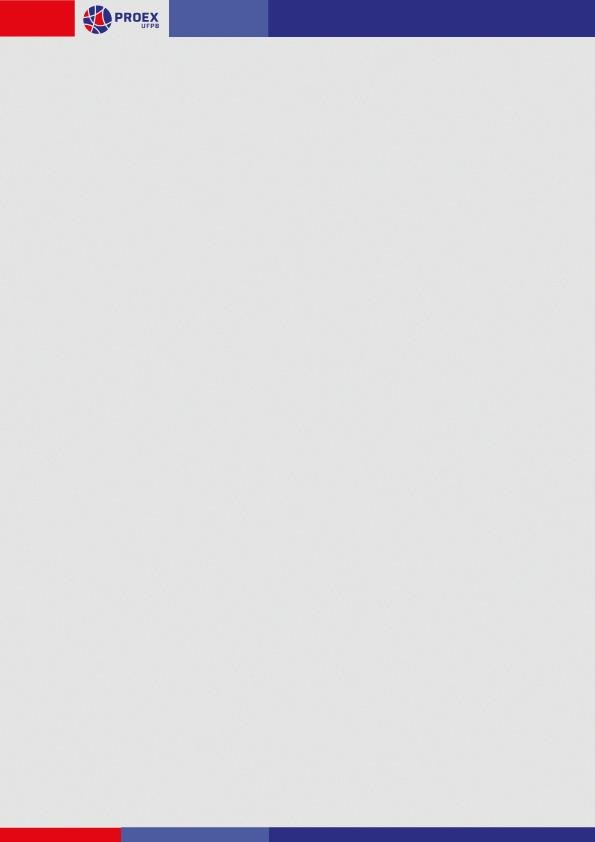 TERMO DE COMPROMISSO COLABORADOR EXTERNO VOLUNTÁRIO(DIRECIONADO À PESSOA FÍSICA SEM VÍNCULO ACADÊMICO OU PROFISSIONAL COM A UFPB)Declaro estar ciente e concordar com os termos do edital ao qual a ação de extensão supracitada foi submetida e aprovada, e ainda:que minha participação na ação de extensão se dará, exclusivamente, de forma voluntária;que as atividades a serem desenvolvidas junto ao programa/projeto não são remuneradas e não geram vínculo empregatício nem funcional ou quaisquer obrigações trabalhistas, previdenciárias ou afins;ao compromisso de realizar as atividades previstas na ação de extensão, conforme planejado em conjunto com o Coordenador da Ação;ao compromisso de fazer referência ao apoio da Pró-Reitoria de Extensão em todas as publicações, apresentações e outros documentos referentes à ação de extensão ao qualestá vinculado, fazendo uso da logomarca oficial da UFPB e da Pró-Reitoria de Extensão, quando cabível.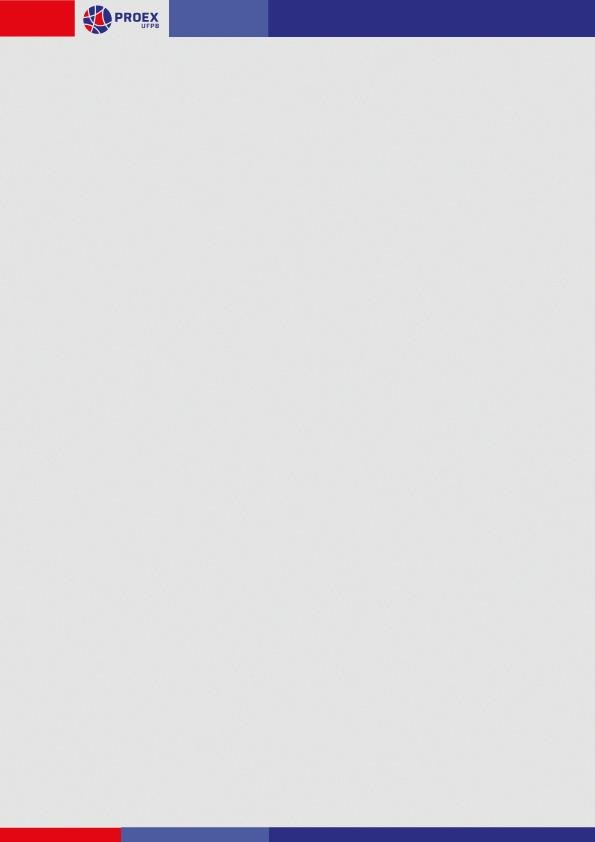 João Pessoa,	de	de 	Assinatura do Colaborador ExternoAssinatura do Coordenador da Ação de Extensão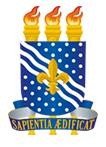 ANEXO IIIUNIVERSIDADE FEDERAL DA PARAÍBA PRÓ-REITORIA DE EXTENSÃOCOORDENAÇÃO DE PROGRAMAS DE AÇÃOCOMUNITÁRIA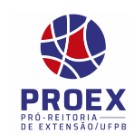 Nome completo:Nome completo:Nome completo:Nome completo:CPF:Identidade/RG:Identidade/RG:Órgão Emissor do RG:Endereço:Endereço:Endereço:Bairro:CEP:Cidade:Cidade:UF:Data de nascimento:Estado civil:Estado civil:Sexo:Telefone residencial:Telefone residencial:Telefone Celular:Telefone Celular:E-mail:E-mail:E-mail:E-mail:Título do programa e/ou projeto de extensão:Título do programa e/ou projeto de extensão:Título do programa e/ou projeto de extensão:Título do programa e/ou projeto de extensão:Data de início das atividades:Data de início das atividades:Carga Horária Semanal (até 12 horas)Carga Horária Semanal (até 12 horas)Local de realização das atividades:Local de realização das atividades:Local de realização das atividades:Local de realização das atividades: